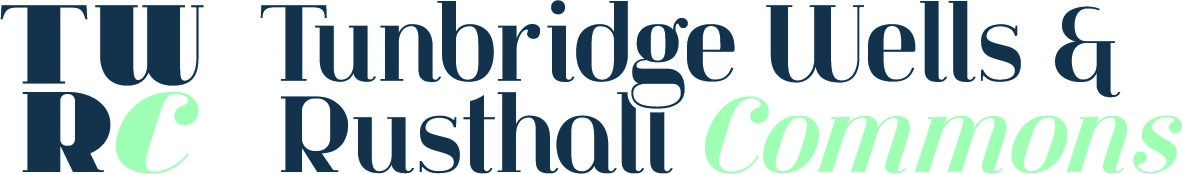 APPLICATION FORM: RANGER1.  PERSONAL INFORMATION1.  PERSONAL INFORMATION1.  PERSONAL INFORMATION1.  PERSONAL INFORMATIONSURNAMEFORENAMESADDRESSTELEPHONE(S)EMAIL2.  WORK PERMIT2.  WORK PERMIT2.  WORK PERMIT2.  WORK PERMIT2.  WORK PERMITThe successful candidate will be asked to provide proof that they are eligible to work in the UKThe successful candidate will be asked to provide proof that they are eligible to work in the UKThe successful candidate will be asked to provide proof that they are eligible to work in the UKThe successful candidate will be asked to provide proof that they are eligible to work in the UKThe successful candidate will be asked to provide proof that they are eligible to work in the UKDo you need a work permit to work in the UK? If yes, please give details belowYESNO3.  DRIVING LICENCE3.  DRIVING LICENCE3.  DRIVING LICENCE3.  DRIVING LICENCE3.  DRIVING LICENCEDo you hold a current full driving licence?YESNODo you have access to your own motorised transportYESNOPlease give details of any driving convictions and/or penalties on licence:Please give details of any driving convictions and/or penalties on licence:Please give details of any driving convictions and/or penalties on licence:Please give details of any driving convictions and/or penalties on licence:Please give details of any driving convictions and/or penalties on licence:4. QUALIFICATIONS4. QUALIFICATIONS4. QUALIFICATIONS4. QUALIFICATIONS4. QUALIFICATIONSDo you hold a current first aid certificate?YESNODo you have a qualification in land management, ecology, conservation or another relevant field?YESNOPlease give details of the above (degree or equivalent) qualifications:Please give details of the above (degree or equivalent) qualifications:Please give details of the above (degree or equivalent) qualifications:Please give details of the above (degree or equivalent) qualifications:Please give details of the above (degree or equivalent) qualifications:Please give details of any relevant practical qualifications (power tools, chain saw etc):Please give details of any relevant practical qualifications (power tools, chain saw etc):Please give details of any relevant practical qualifications (power tools, chain saw etc):Please give details of any relevant practical qualifications (power tools, chain saw etc):Please give details of any relevant practical qualifications (power tools, chain saw etc):5.  CRIMINAL RECORDHave you ever been convicted of a criminal offence? If so please give details of any convictions. As this post is covered by the Rehabilitation of Offenders Act 1974 (Exceptions) Order 1975 both spent and unspent convictions must be declared. We will ask the successful applicant to complete a form from the DBS and any offer of employment will be subject to a DBS clearance.6.  PERSONAL REFERENCES6.  PERSONAL REFERENCES6.  PERSONAL REFERENCES6.  PERSONAL REFERENCES6.  PERSONAL REFERENCES6.  PERSONAL REFERENCES6.  PERSONAL REFERENCES6.  PERSONAL REFERENCES6.  PERSONAL REFERENCES6.  PERSONAL REFERENCES6.  PERSONAL REFERENCES6.  PERSONAL REFERENCES6.  PERSONAL REFERENCESPlease give details of two people, not related to you, who may be approached for references.  The first should be your present or most recent employer or line manager.  The second should be someone who is able to comment on your work abilities. References will only be taken up for those candidates chosen for interview or, with regard to your current employer, on offer of contract.Please give details of two people, not related to you, who may be approached for references.  The first should be your present or most recent employer or line manager.  The second should be someone who is able to comment on your work abilities. References will only be taken up for those candidates chosen for interview or, with regard to your current employer, on offer of contract.Please give details of two people, not related to you, who may be approached for references.  The first should be your present or most recent employer or line manager.  The second should be someone who is able to comment on your work abilities. References will only be taken up for those candidates chosen for interview or, with regard to your current employer, on offer of contract.Please give details of two people, not related to you, who may be approached for references.  The first should be your present or most recent employer or line manager.  The second should be someone who is able to comment on your work abilities. References will only be taken up for those candidates chosen for interview or, with regard to your current employer, on offer of contract.Please give details of two people, not related to you, who may be approached for references.  The first should be your present or most recent employer or line manager.  The second should be someone who is able to comment on your work abilities. References will only be taken up for those candidates chosen for interview or, with regard to your current employer, on offer of contract.Please give details of two people, not related to you, who may be approached for references.  The first should be your present or most recent employer or line manager.  The second should be someone who is able to comment on your work abilities. References will only be taken up for those candidates chosen for interview or, with regard to your current employer, on offer of contract.Please give details of two people, not related to you, who may be approached for references.  The first should be your present or most recent employer or line manager.  The second should be someone who is able to comment on your work abilities. References will only be taken up for those candidates chosen for interview or, with regard to your current employer, on offer of contract.Please give details of two people, not related to you, who may be approached for references.  The first should be your present or most recent employer or line manager.  The second should be someone who is able to comment on your work abilities. References will only be taken up for those candidates chosen for interview or, with regard to your current employer, on offer of contract.Please give details of two people, not related to you, who may be approached for references.  The first should be your present or most recent employer or line manager.  The second should be someone who is able to comment on your work abilities. References will only be taken up for those candidates chosen for interview or, with regard to your current employer, on offer of contract.Please give details of two people, not related to you, who may be approached for references.  The first should be your present or most recent employer or line manager.  The second should be someone who is able to comment on your work abilities. References will only be taken up for those candidates chosen for interview or, with regard to your current employer, on offer of contract.Please give details of two people, not related to you, who may be approached for references.  The first should be your present or most recent employer or line manager.  The second should be someone who is able to comment on your work abilities. References will only be taken up for those candidates chosen for interview or, with regard to your current employer, on offer of contract.Please give details of two people, not related to you, who may be approached for references.  The first should be your present or most recent employer or line manager.  The second should be someone who is able to comment on your work abilities. References will only be taken up for those candidates chosen for interview or, with regard to your current employer, on offer of contract.Please give details of two people, not related to you, who may be approached for references.  The first should be your present or most recent employer or line manager.  The second should be someone who is able to comment on your work abilities. References will only be taken up for those candidates chosen for interview or, with regard to your current employer, on offer of contract.NAMENAMEPOSITIONPOSITIONRELATIONSHIP TO YOURELATIONSHIP TO YOUADDRESSADDRESSTELEPHONETELEPHONEEMAIL EMAILMay we contact before interviewMay we contact before interviewYESNOMay we contact before interviewMay we contact before interviewMay we contact before interviewYESNO7.  DECLARATION7.  DECLARATION7.  DECLARATION7.  DECLARATIONI declare to the best of my knowledge that the information provided on this form and any accompanying documents is correct.  I understand that false information may lead to the termination of employment or withdrawal of a job offer.  I agree that the content of this form and any accompanying documents may be treated as part of any Contract of Employment agreed between myself and the Tunbridge Wells Commons Conservators.I declare to the best of my knowledge that the information provided on this form and any accompanying documents is correct.  I understand that false information may lead to the termination of employment or withdrawal of a job offer.  I agree that the content of this form and any accompanying documents may be treated as part of any Contract of Employment agreed between myself and the Tunbridge Wells Commons Conservators.I declare to the best of my knowledge that the information provided on this form and any accompanying documents is correct.  I understand that false information may lead to the termination of employment or withdrawal of a job offer.  I agree that the content of this form and any accompanying documents may be treated as part of any Contract of Employment agreed between myself and the Tunbridge Wells Commons Conservators.I declare to the best of my knowledge that the information provided on this form and any accompanying documents is correct.  I understand that false information may lead to the termination of employment or withdrawal of a job offer.  I agree that the content of this form and any accompanying documents may be treated as part of any Contract of Employment agreed between myself and the Tunbridge Wells Commons Conservators.SignatureDatePlease note that submitting your application electronically will automatically be regarded as confirmation that the information provided is correct.  By submitting your application, you acknowledge that that you have read, understood and accepted the Conservators’ Recruitment Privacy Policy.    